 Materialen van de Meesteroproeper

Statistieken zijn gebaseerd van aanvallen op echte spelers, Buitenlanders, Bloedkraaien en vormveranderaars.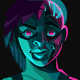 BaseStatistic typeMax Level82%Melee soldiers' combat strength110%82%Ranged soldiers' combat strength110%132%Wall protection of the enemy140%80%Enemy moat protection80%92%Enemy gate protection100%44%Travel speed60%34%Longer to detect army50%24%Glory points30%9%Resources looted15%120%Combat strength of attackers in the courtyard120%50%Soldier limit on your flanks50%